「ことばのちから」活用シート　活用事例【岸和田市立常盤小学校】活用シート名昔話をまとめよう昔話をまとめよう昔話をまとめよう基になった活用シート名読４おはなしをまとめよう学　年２年生教　科国　語時　期随　時活用場面授　　業授　　業授　　業配当時間４５分目　標桃太郎の話を外国の友だちに教えてあげよう桃太郎の話を外国の友だちに教えてあげよう桃太郎の話を外国の友だちに教えてあげよう桃太郎の話を外国の友だちに教えてあげよう桃太郎の話を外国の友だちに教えてあげよう活用シート・工夫した点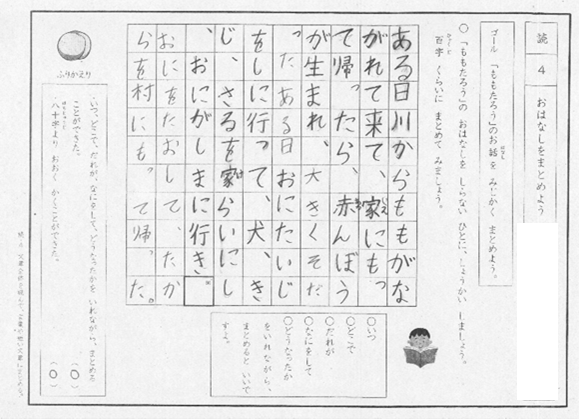 成果や改善点どんな昔話だったか、想起するにあたって、意見を聞いていると、児童によって印象に残っている場面は異なっていた。物語を整理するために紙芝居を用い、４つの場面（起承転結）に分けた。１００字以内に物語をまとめることは難しく、ももたろうが鬼ヶ島から帰ってくる場面まで綴れない児童もいた。発表にあたっては、先に隣同士で発表し、次にみんなの前で発表した。段階を経ることで全ての児童に作品を発表する機会を与えた。友達の発表を聞いて、自分のまとめ方との違いに気づかせた。互いの考えを伝えあい、まとめ方の違いを見出すことができた。どんな昔話だったか、想起するにあたって、意見を聞いていると、児童によって印象に残っている場面は異なっていた。物語を整理するために紙芝居を用い、４つの場面（起承転結）に分けた。１００字以内に物語をまとめることは難しく、ももたろうが鬼ヶ島から帰ってくる場面まで綴れない児童もいた。発表にあたっては、先に隣同士で発表し、次にみんなの前で発表した。段階を経ることで全ての児童に作品を発表する機会を与えた。友達の発表を聞いて、自分のまとめ方との違いに気づかせた。互いの考えを伝えあい、まとめ方の違いを見出すことができた。どんな昔話だったか、想起するにあたって、意見を聞いていると、児童によって印象に残っている場面は異なっていた。物語を整理するために紙芝居を用い、４つの場面（起承転結）に分けた。１００字以内に物語をまとめることは難しく、ももたろうが鬼ヶ島から帰ってくる場面まで綴れない児童もいた。発表にあたっては、先に隣同士で発表し、次にみんなの前で発表した。段階を経ることで全ての児童に作品を発表する機会を与えた。友達の発表を聞いて、自分のまとめ方との違いに気づかせた。互いの考えを伝えあい、まとめ方の違いを見出すことができた。どんな昔話だったか、想起するにあたって、意見を聞いていると、児童によって印象に残っている場面は異なっていた。物語を整理するために紙芝居を用い、４つの場面（起承転結）に分けた。１００字以内に物語をまとめることは難しく、ももたろうが鬼ヶ島から帰ってくる場面まで綴れない児童もいた。発表にあたっては、先に隣同士で発表し、次にみんなの前で発表した。段階を経ることで全ての児童に作品を発表する機会を与えた。友達の発表を聞いて、自分のまとめ方との違いに気づかせた。互いの考えを伝えあい、まとめ方の違いを見出すことができた。どんな昔話だったか、想起するにあたって、意見を聞いていると、児童によって印象に残っている場面は異なっていた。物語を整理するために紙芝居を用い、４つの場面（起承転結）に分けた。１００字以内に物語をまとめることは難しく、ももたろうが鬼ヶ島から帰ってくる場面まで綴れない児童もいた。発表にあたっては、先に隣同士で発表し、次にみんなの前で発表した。段階を経ることで全ての児童に作品を発表する機会を与えた。友達の発表を聞いて、自分のまとめ方との違いに気づかせた。互いの考えを伝えあい、まとめ方の違いを見出すことができた。子どもの様子（発言、ノート、板書、解答例、写真　等）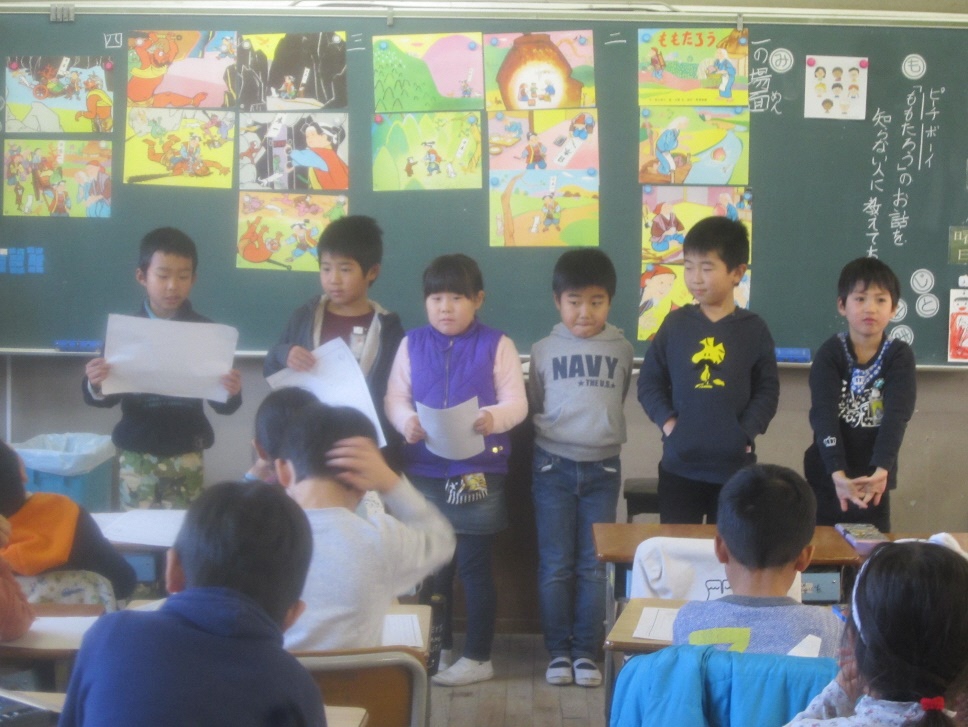 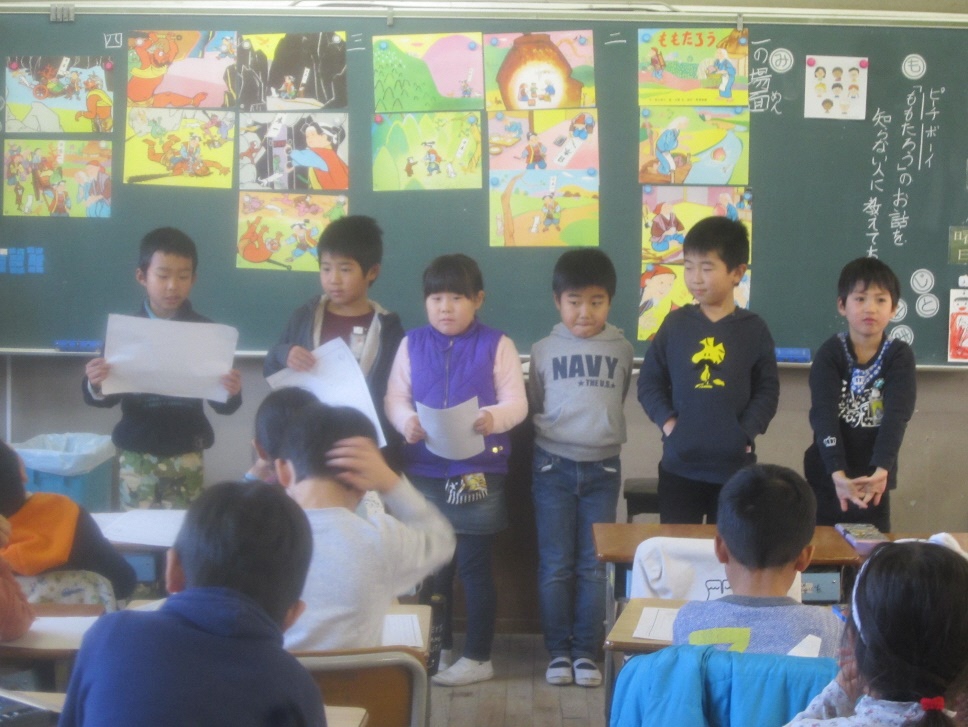 …問題提示　…見通しを立てる　…自力解決をめざす　…友達の考えを聞く　…ほかの人の意見を聞き、自分の考えとの違いを見つける　…振り返り、まとめをする子どもの様子（発言、ノート、板書、解答例、写真　等）…問題提示　…見通しを立てる　…自力解決をめざす　…友達の考えを聞く　…ほかの人の意見を聞き、自分の考えとの違いを見つける　…振り返り、まとめをする子どもの様子（発言、ノート、板書、解答例、写真　等）…問題提示　…見通しを立てる　…自力解決をめざす　…友達の考えを聞く　…ほかの人の意見を聞き、自分の考えとの違いを見つける　…振り返り、まとめをする子どもの様子（発言、ノート、板書、解答例、写真　等）…問題提示　…見通しを立てる　…自力解決をめざす　…友達の考えを聞く　…ほかの人の意見を聞き、自分の考えとの違いを見つける　…振り返り、まとめをする子どもの様子（発言、ノート、板書、解答例、写真　等）…問題提示　…見通しを立てる　…自力解決をめざす　…友達の考えを聞く　…ほかの人の意見を聞き、自分の考えとの違いを見つける　…振り返り、まとめをする子どもの様子（発言、ノート、板書、解答例、写真　等）…問題提示　…見通しを立てる　…自力解決をめざす　…友達の考えを聞く　…ほかの人の意見を聞き、自分の考えとの違いを見つける　…振り返り、まとめをする